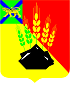 ДУМАМИХАЙЛОВСКОГО МУНИЦИПАЛЬНОГО  РАЙОНА  Р Е Ш Е Н И Е с. Михайловка22.04.2021 г.	                                                                                    № 64О Порядке возбуждения ходатайства о награждении почетным знаком Приморского края «Родительская доблесть»В соответствии с Законом Приморского края от 04 июня 2014г. № 436-КЗ «О наградах Приморского края»,  от 12 февраля 2020 года № 724-КЗ «О внесении изменений в Закон Приморского края «О наградах Приморского края»,  на основании Устава Михайловского  муниципального района,  Дума Михайловского  муниципального района Р Е Ш И Л А:1. Утвердить Порядок возбуждения ходатайства о награждении почетным знаком Приморского края «Родительская  доблесть».2. Настоящее решение направить главе района для подписания.Председатель Думы Михайловского муниципального района                                                                     Н.Н. Мельничук                         Утверждено        решением Думы Михайловского       муниципального района      от 22.04. 2021 г. № 64Порядок возбуждения ходатайства о награждении почетным знаком Приморского края «Родительская доблесть»1. Настоящий Порядок разработан в соответствии с Законом Приморского края от 4 июня 2014 года № 436-КЗ «О наградах Приморского края» и определяет  порядок возбуждения ходатайства о награждении лиц, проживающих на территории Михайловского муниципального района, почетным знаком Приморского края «Родительская доблесть».2. Возбуждение ходатайств о награждении почетным знаком Приморского края «Родительская доблесть» производится только в отношении граждан Российской Федерации:1) постоянно проживающих на территории Михайловского муниципального района;2) состоящих в зарегистрированном браке; 3) которые (который) достойно воспитали (воспитал) пятерых и более детей – граждан Российской Федерации, не менее двух из которых на момент возбуждения ходатайства являются несовершеннолетними;4) ведущих здоровый образ жизни;5) не имеющих иных государственных наград Российской Федерации за образцовое исполнение родительских обязанностей.3. При подаче заявлений о возбуждении ходатайств о награждении почетным знаком Приморского края «Родительская доблесть» в Думу района  предоставляются следующие документы:1) копия паспорта гражданина РФ родителей;2) согласие на обработку персональных данных родителей;3) копии свидетельств о рождении детей или паспорт;4) копии свидетельств об усыновлении (удочерении);5) копии распоряжений об установлении опеки и попечительства;6) справки органов местного самоуправления или жилищно-эксплуатационных организаций, удостоверяющие число детей, проживающих совместно с родителями;7) копии  документов о получении образования детей;8) копии документов об образовании родителей;9) характеристики  с места учёбы, работы детей;10) справки воинских частей или военкоматов  на детей, проходящих военную службу;11) справка об отсутствии неснятой и непогашенной судимости на родителей;12) копии документов, подтверждающие гибель детей или их пропажу без вести при обстоятельствах, указанных в пункте 3 статьи 5  Закона Приморского края от 04.06.2014 № 436-КЗ «О наградах Приморского края»;14) выписка из протокола собрания коллектива, общественного объединения, территориального органа, органа государственной власти, органа местного самоуправления, внесшего заявление о возбуждении ходатайства;15) сведения о трудовой деятельности.	4. Заявления о возбуждении ходатайства о награждении направляются в Думу Михайловского муниципального района.4.1.  Заявления о возбуждении ходатайств о награждении в Думу Михайловского муниципального района  могут поступать от трудовых коллективов, общественных организаций, депутатов Думы, территориальных органов исполнительной власти Российской Федерации, государственных органов Приморского края, муниципальных органов Михайловского  муниципального района.4.2.  Заявления  о возбуждении ходатайств о награждении почетным знаком Приморского края «Родительская доблесть» по личным заявлениям граждан не рассматриваются.5.  Формирование личных дел представляемых к награждению семей осуществляет аппарат Думы Михайловского муниципального района.6. Проект решения о возбуждении ходатайства о награждении наградой Приморского края с указанием кандидатур,   в отношении которых предлагается возбудить такое ходатайство, выносится на ближайшее заседание Думы Михайловского муниципального района.         7.  Решение о возбуждении ходатайства о награждении почетным знаком Приморского края «Родительская доблесть» принимается Думой большинством голосов от установленного количества депутатов в соответствии с Уставом Михайловского муниципального района.        8.  При принятии решения о возбуждении ходатайства Дума Михайловского муниципального района  рассматривает заключение органов социальной защиты населения, здравоохранения, образования, органов внутренних дел Михайловского района, органов опеки и попечительства (в случае воспитания  в семье усыновлённых детей и воспитания детей, оставшихся без попечения родителей в приемной семье),  материалы, подтверждающие заслуги и достижения граждан (гражданина) и их (его) детей, их (его) активное участие в жизни Михайловского муниципального района (при наличии).9.  Ходатайство о степени награждения почетным знаком Приморского края «Родительская доблесть» возбуждается в соответствии с пунктом 4 статьи 5 Закона Приморского края «О наградах Приморского края» с учетом характера и степени заслуг представляемого лица.10. Решения о возбуждении ходатайства о награждении почетным знаком Приморского края «Родительская доблесть» каждой степени оформляются отдельными решениями Думы Михайловского муниципального района.11. Решения о возбуждении ходатайства о награждении почетным знаком Приморского края «Родительская  доблесть» и прилагаемые к ним необходимые документы направляются главе Михайловского муниципального района в течении 10-ти дней для подготовки отзывов и последующего направления в Комиссию при Губернаторе Приморского края по наградам Приморского края.